Actividades SugeridasOBJETIVO DE APRENDIZAJE OA_4DESCRIPCIÓN DE LA ACTIVIDADESDemostrar que comprende la división con dividendos de tres dígitos y divisores de un dígito: › interpretando el resto › resolviendo problemas rutinarios y no rutinarios que impliquen divisiones9.Formulan estrategias para resolver problemas en contextos matemáticos relativos a divisiones. Por ejemplo, formulan una estrategia para resolver los problemas: › en una división, el dividendo es 400, el cociente 57 y el resto 1. ¿Cuál es el divisor? › en una división, el cociente es 60 y el resto es 2. ¿Es posible saber cuál es el dividendo?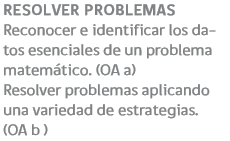 